At seven when I go to bedI find such pictures in my headPastel rainbows in the skyEnchanted deer trotting byVibrant bushes, candyfloss cloudsThe magical castle standing proudClear still water sparkling in the dayGentle sunlight-you want to lose your wayI find so clearly in my headAt seven when I go to bed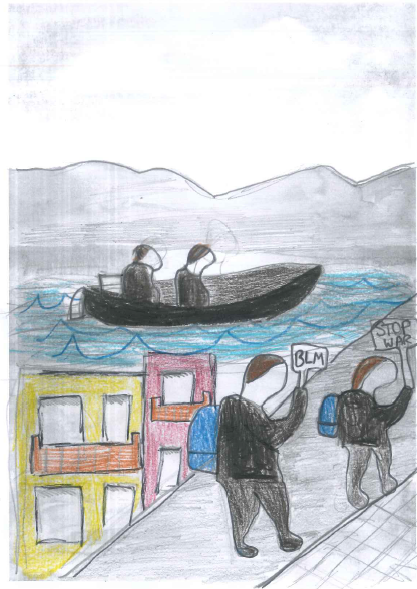 At seven when I wake againThe magic land I seek in vainA national pandemic pausing our livesBut protests a carry on-we need to thriveIce bergs are melting, there’s no planet BThere’s plastic in the ocean because of people like you and mePeople are escaping-they will feel aloneThey have no place-not even a homeI seek the magic land in vainAt seven when I wake again.By Phoebe McColl Age 11